Plano de intervenção pedagógica Matemática – 9º anoEdição _______________GOVERNO DO ESTADO DE SÃO PAULOSECRETARIA DE ESTADO DA EDUCAÇÃODIRETORIA DE ENSINO REGIÃO DE SÃO BERNARDO DO CAMPORua Princesa Maria da Glória, 176 – Bairro Nova Petrópolis – São Bernardo do Campo – SP                 (011)- 4336-7502 / 4336-7504Email – desbc@educacao.sp.gov.brESCOLA:Turma:Data:Responsáveis: (Nomes: PC, Professor)QuestãoSituação de AprendizagemHabilidadeMAPSARESPHabilidade com baixo grau de domínio em 2015 (sim/não)Ações em andamentoPropostas pontuais de intervençãoPrazo previsto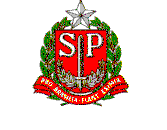 